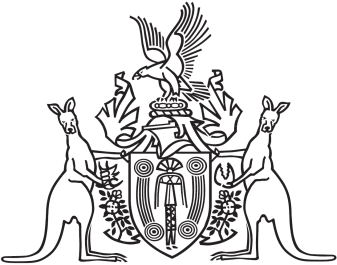 Northern Territory of AustraliaGovernment GazetteISSN-0157-8324No. G32	9 August 2017General informationThe Gazette is published by the Office of the Parliamentary Counsel.The Gazette will be published every Wednesday, with the closing date for notices being the previous Friday at 4.00 pm.Notices not received by the closing time will be held over until the next issue.Notices will not be published unless a Gazette notice request form together with a copy of the signed notice and a clean copy of the notice in Word or PDF is emailed to gazettes@nt.gov.au Notices will be published in the next issue, unless urgent publication is requested.AvailabilityThe Gazette will be available online at 12 Noon on the day of publication at http://www.nt.gov.au/ntg/gazette.shtml  Unauthorised versions of Northern Territory Acts and Subordinate legislation are available online at https://nt.gov.au/about-government/gazettesNorthern Territory of AustraliaCrown Lands ActNotice of Determination to GrantLease of Crown LandNotice is given, under section 12(6) of the Crown Lands Act, that the Minister for Infrastructure, Planning and Logistics determined under section 12(3) of the Act to grant a lease of Crown land, details of which are specified in the Schedule.Dated 3 August 2017Stephen Leigh BrooksRegional Director South, Lands and PlanningDepartment of Infrastructure, Planning and Logistics_________________________________________________________ScheduleDescription of Crown landthe subject of the grantApproximately 2.85 hectares of NT Portion 6219, HughPersons to whom proposed grant is to be madeTerritory Vulcanizing Pty Ltd Price$132 000 (GST inclusive)Proposed DevelopmentVulcanizing of tyres and tyre shredding